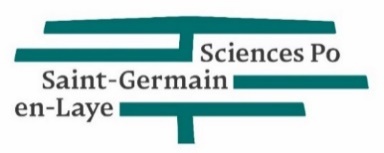 Ateliers d’écritureSix ateliers d’écriture sont proposés d’octobre 2023 à février 2024Jeudi après-midi de 14h30 à 17h30Dates des ateliers : 12 oct - 26 oct – 9 nov – 23 nov – 18 janv – 8 fév Inscription obligatoire pour les 6 ateliers16 places maximum, avec liste complémentaire en cas de désistementLiens donnant accès aux informations concernant les écrivains invités : Frédéric Ciriezhttps://fr.wikipedia.org/wiki/Fr%C3%A9d%C3%A9ric_Ciriez http://www.editions-verticales.com/auteurs_fiche.php?id=148Pascale Bouhénic https://fr.wikipedia.org/wiki/Pascale_Bouh%C3%A9nichttps://www.radiofrance.fr/franceculture/podcasts/poesie-et-ainsi-de-suite/de-fleur-en-fleur-d-objet-en-objet-4061485Didier Cahenhttps://fr.wikipedia.org/wiki/Didier_Cahenhttps://www.universalis.fr/auteurs/didier-cahen/Lise Charleshttps://fr.wikipedia.org/wiki/Lise_Charleshttps://www.pol-editeur.com/index.php?spec=auteur&numauteur=6103http://joelpaubel.fr/Hélène Frappathttps://fr.wikipedia.org/wiki/H%C3%A9l%C3%A8ne_Frappathttps://www.actes-sud.fr/node/38990Tanguy Viel https://fr.wikipedia.org/wiki/Tanguy_Vielhttp://www.leseditionsdeminuit.fr/auteur-Tanguy_Viel-1464-1-1-0-1.htmlLieux et expositions où se tiendront les ateliers d’écriture : Fondation Vuitton « Mark Rothko » 18 oct. 2023 – 02 avr. 2024https://www.fondationlouisvuitton.fr/fr/evenements/mark-rothkoCentre Pompidou « Corps à corps » 6 sept. 2023 - 25 mars 2024https://www.centrepompidou.fr/fr/programme/agenda/evenement/CGOU5n9Musée du Louvre « Naples à Paris » 7 juin 2023 – 8 janvier 2024https://www.louvre.fr/en-ce-moment/evenements-activites/presentation-d-exposition-naples-a-parisLa Bibliothèque nationale - site Richelieu. https://www.bnf.fr/fr/richelieuFondation Cartier « Ron Mueck » 8 juin - 5 nov 2023https://www.fondationcartier.com/expositions/ron-mueck-2023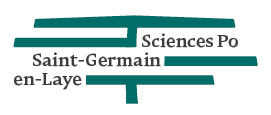 Message de la directrice de Sciences Po Saint-Germain-en-LayeChères étudiantes, chers étudiants,Les ateliers d’écriture créative de Sciences Po Saint Germain-en-Laye ont pour objectif de vous exercer à la prose, à la poésie, à la lecture, suivant les propositions d’une écrivaine ou d’un écrivain, en rapport avec une œuvre choisie dans un musée ou centre d’art.A chaque séance, un premier temps est consacré à la présentation de l'œuvre et à des propositions d’écriture en lien avec les références littéraires et artistiques appropriées. Un deuxième temps est consacré au travail personnel d'écriture. Vous êtes invités, dans un troisième temps, à lire votre texte devant vos camarades et l’écrivaine ou l’écrivain, qui énonce des commentaires vous permettant d’améliorer vos écrits.La séance terminée, dans les jours qui suivent, vous êtes invités à mettre vos textes au propre. Ceux-ci seront édités - avec votre accord - sur les sites des musées partenaires de l’atelier d’écriture et de Sciences Po Saint Germain-en-Laye.L’atelier est crédité d’un bonus au diplôme Grade Master qui varie selon la qualité de votre engagement. Les écrivaines et écrivains invités sont, cette année : Pascale Bouhénic, Didier Cahen, Lise Charles, Frédéric Ciriez, Hélène Frappat, Tanguy Viel.Les choix des musées, des expositions et des œuvres se font en collaboration avec Joël Paubel, plasticien, enseignant et chargé de mission Arts et Humanités à Sciences Po Saint Germain-en-Laye, responsable des ateliers. Ils auront lieu en 2023-2024 : au Centre Pompidou, au Musée du Louvre, à la Fondation Vuitton, à la Bibliothèque nationale Richelieu, à la Fondation Cartier, dans le cadre d’expositions temporaires qui font l’actualité (« Corps à corps » à Pompidou, « Naples à Paris » au Louvre, « les Révolutions » à la BNF, « Mark Rothko » à la Fondation Vuitton, « Ron Mueck » à la Fondation Cartier).Nous ne doutons pas que vous saurez profiter de cette formidable expérience d’écriture.Céline Braconnier, directrice